Figure S5. Top model (Table 2) with latitude replacing mass, suggesting latitude does not have the same relationship with guide price as mass.  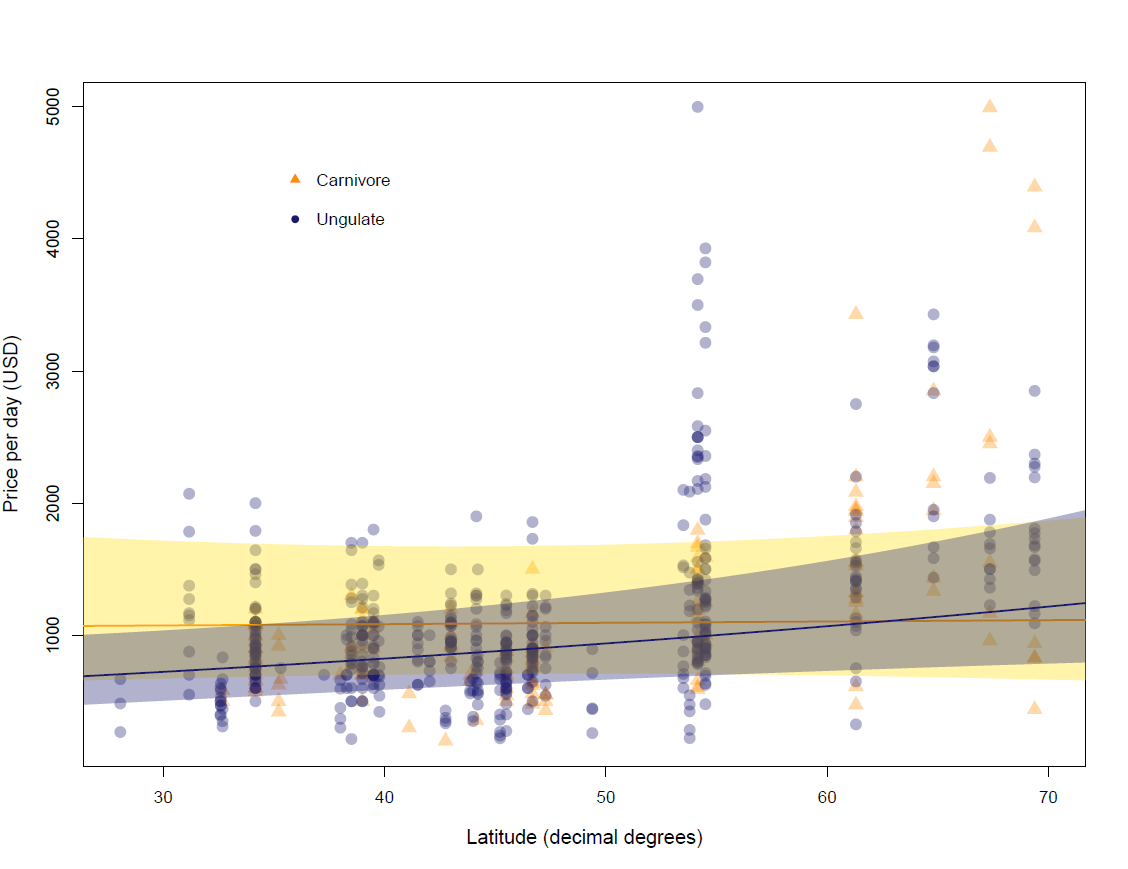 